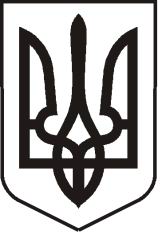  УКРАЇНАЛУГАНСЬКА  ОБЛАСТЬПОПАСНЯНСЬКИЙ  РАЙОН
ПОПАСНЯНСЬКА  МІСЬКА  РАДАШОСТОГО  СКЛИКАННЯДЕВ’ЯНОСТО ДЕВ’ЯТА СЕСІЯРІШЕННЯ27 вересня 2018 р.                                     м. Попасна	                                                 № 99/8Про    затвердження     Порядку утримання кладовищ та функціонування місць поховань в м. Попасна   	З метою впорядкування взаємовідносин між споживачами ритуальних послуг, суб’єктами господарювання, що їх надають, з якими укладено договір про надання ритуальних послуг та визначення повноважень Попаснянського комунального підприємства «СКП», керуючись Законом України «Про поховання та похоронну справу»,  Законом України «Про житлово-комунальні послуги», Законом України «Про засади державної регуляторної політики в сфері господарської діяльності», Наказом Державного комітету України з питань житлово-комунального господарства від 19 листопада 2003 року № 193 «Про затвердження нормативно-правових актів щодо реалізації Закону України «Про поховання та похоронну справу», Наказом Державного комітету України з питань житлово-комунального господарства від 19 листопада 2003 року № 194 «Про затвердження Єдиної методики визначення вартості надання громадянам необхідного мінімального переліку окремих видів ритуальних послуг, реалізації предметів ритуальної належності», Наказом Міністерства з питань житлово-комунального господарства України від 21.12.2009 № 405 «Про запровадження ритуальної символіки на автотранспортних засобах суб’єктів господарювання, що надають ритуальні послуги з перевезення тіла померлого», ст. 25, 59, 73 Закону України «Про місцеве самоврядування в Україні»,  Попаснянська міська радаВИРІШИЛА:Затвердити Порядок утримання кладовищ та функціонування місць поховань в                                      м. Попасна, згідно з додатком 1.Затвердити Типовий договір про надання ритуальних послуг, пов’язаних з виробництвом та продажем предметів ритуальної належності, згідно з додатком 2.Затвердити Типовий договір про надання ритуальних послуг, згідно з додатком 3.Затвердити Положення про встановлення та перегляд тарифів на ритуальні послуги, які визначені необхідним мінімальним переліком окремих видів ритуальних послуг, згідно з додатком 4.Затвердити Положення про комісію щодо розгляду питань, пов’язаних з дотриманням суб’єктами господарювання, які надають ритуальні послуги на території міста Попасна, Правил надання ритуальних послуг та дотримання умов договору на надання ритуальних послуг, згідно з додатком 5.Рішення набуває чинності з дня його офіційного оприлюднення в газеті «Попаснянський вісник».Контроль за виконанням цього рішення покласти на постійну комісію з питань  законності, регламенту, депутатської діяльності, етики освіти, культури, спорту, соціальної політики та охорони здоров’я. Міський голова                                                                                      Ю.І. Онищенко